SC Konstanz-Wollmatingen e. V.			 Schleyerweg 5    78467 Konstanz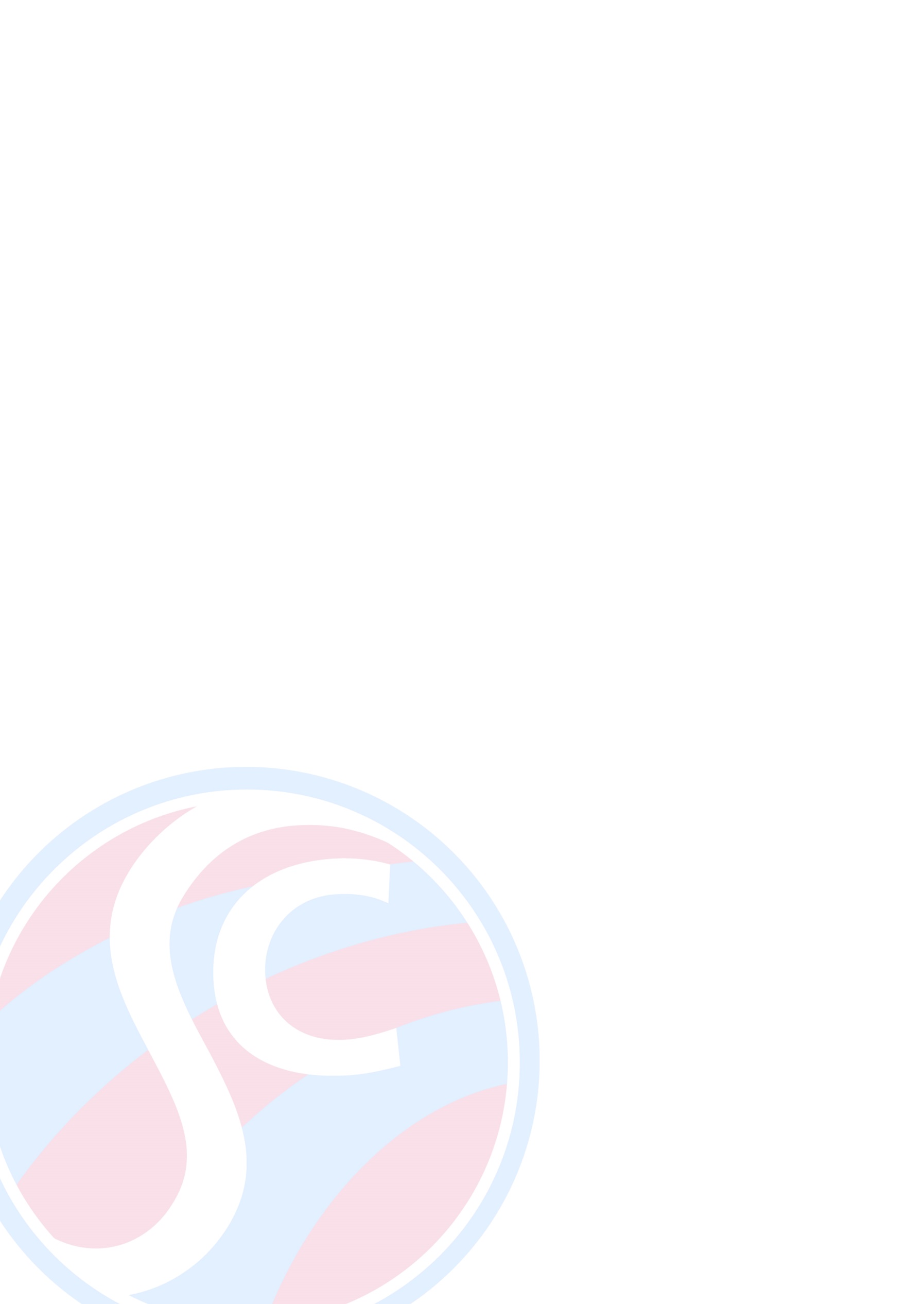 BeitrittserklärungVorname:	____________________					Nachname:	______________________Straße:		____________________					PLZ/Ort:	______________________Geb.-Datum:	____________________					Geb.-Ort:	______________________Staatsangehörigkeit: __________________					Telefon:		____________________					E-Mail:		______________________Abteilung:	( ) Fußball – Männer Aktiv    ( ) Fußball – Frauen Aktiv    ( ) Fußball – Junioren    ( ) Fußball – Juniorinnen    		( ) Tischtennis    ( ) Gymnastik    ( ) Ringtennis    ( ) Lacrosse   ( ) Cheerleader    ( ) PassivSind andere Familienmitglieder bereits Mitglied beim SC Konstanz-Wollmatingen e. V.?Wenn ja, bei welcher Abteilung:		_____________________________________Namen der Familienmitglieder:		_____________________________________					(Gegebenenfalls Rückseite benutzen)Hiermit erkläre ich ab dem _____________ meinen Beitritt zum SC Konstanz-Wollmatingen e. V.Die Mitgliedschaft besteht auf unbestimmte Zeit und kann fristlos gekündigt werden.  Die Kündigung hat schriftlich per Einschreiben gegenüber dem SC Konstanz-Wollmatingen e. V. zu erfolgen. Eine Beitragsrückerstattung ist ausgeschlossen. Die Vereinssatzung des SC Konstanz-Wollmatingen e. v. wird als verbindlich anerkannt. Sie ist im Internet unter www.sckw.de einsehbar. Auf Verlangen erhält das Mitglied eine Ablichtung. Im Internet sind auch die aktuellen Mitgliedbeiträge veröffentlicht. Das Mitglied erklärt sich damit einverstanden, dass die im Zusammenhang mit der Mitgliedschaft bekannten und benötigten personenbezogenen Daten unter Beachtung der datenschutzrechtlichen Vorgaben nach dem BDSG und der Satzung des Vereins per EDV gespeichert und verarbeitet werden. Von den Mitgliedern werden bei Vereinsveranstaltungen Foto- und Filmaufnahmen gemacht, die u. U. im Rahmen der Berichterstattung über diese Ereignisse in der Vereinszeitschrift und im Internet (auf der Homepage des Vereins) verwendet werden. Das Mitglied erteilt in diesem Rahmen mit dem Beitritt seine Einwilligung zur Veröffentlichung. Die Einwilligung kann jederzeit gegenüber dem Verein widerrufen werden. Konstanz, den ______________________				Unterschrift: 	_______________________________										(Mitglied bzw. Erziehungsberechtigter)SEPA-LastschriftmandatGläubiger-Identifikationsnummer: DE80ZZZ00000571120 - Mandatsreferenz: (wird separat mitgeteilt)Ich ermächtige den SC Konstanz-Wollmatingen e. V. den Mitgliedsbeitrag im Lastschriftverfahren von meinem Konto einzuziehen. Zugleich weise ich mein Kreditinstitut an, die auf mein Konto durch den Verein gezogenen Lastschriften einzulösen. Der Betrag wird in zwei Raten jeweils zum Jahresbeginn ( Januar ) und Jahresmitte ( Juli ) abgebucht.Kontoinhaber: 	________________________		Kreditinstitut:	______________________________Konto-Nr.:	________________________		IBAN:		______________________________Bankleitzahl:	________________________		BIC-Code:	______________________________Konstanz, den 	________________________		Unterschrift	______________________________									(Kontoinhaber)